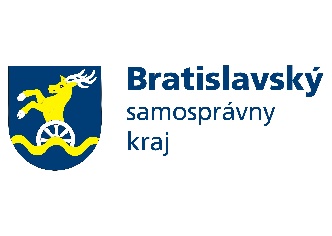 V Ý Z V Ana predloženie ponuky v prieskume trhu v zmysle § 117 zákona č. 343/2015 Z. z.  o verejnom obstarávaní a o zmene a doplnení niektorých zákonov v znení neskorších predpisovIdentifikácia verejného obstarávateľaBratislavský samosprávny krajSabinovská 16820 05 BratislavaKontaktná  osoba:Ing. Matej Meľoreferent oddelenia verejného obstarávaniaBratislavský samosprávny krajtel. číslo:  02/48 264 139e-mail:   matej.melo@region-bsk.skPredmet zákazkyPredmet zákazky: Identifikácia predmetu obstarávania podľa Spoločného slovníka obstarávania (CPV):Opis predmetu zákazky: 2.3.1  Predmetom tohto prieskumu trhu je výber najvhodnejšej spoločnosti/ponuky, ktorá zabezpečí   predmet zákazky definovaný v bode 2 týchto podmienok zákazky. 2.3.2  Podrobné vymedzenie predmetu a rozsahu zákazky je v Prílohe č.1 týchto podmienok zákazky.Podmienky plneniaNa predmet zákazky uvedený v bode 2 bude uzatvorená zmluva s úspešným uchádzačom.  Miesto plnenia je: Bratislavský samosprávny kraj, Sabinovská 16, 820 05 Bratislava 25Lehota plnenia: uvedená v článku II zmluvyPredpokladaná hodnota zákazky:  bez DPH.Podmienky účasti pre uchádzačovUchádzač musí spĺňať nasledovné podmienky týkajúce sa osobného postavenia:Verejného obstarávania sa môže zúčastniť len ten, kto spĺňa podmienky účasti týkajúce osobného postavenia podľa § 32 ods.1 ods. 1 písm. e) a f) zákona č. 343/2015 Z. z. o verejnom obstarávaní a o zmene a doplnení niektorých zákonov v znení neskorších predpisov (ďalej len „zákon o VO“).          Podľa § 117 ods.5 zákona o VO verejný obstarávateľ nesmie uzavrieť zmluvu s uchádzačom, ktorý nespĺňa podmienky účasti podľa § 32 ods.1 písm. e) a f) zákona o VO alebo ak u neho existuje dôvod na vylúčenie podľa § 40 ods. 6 písm. f) zákona o VO.Ak uchádzač alebo záujemca má sídlo, miesto podnikania alebo obvyklý pobyt mimo územia Slovenskej republiky a štát jeho sídla, miesta podnikania alebo obvyklého pobytu nevydáva niektoré z dokladov uvedených v § 32 ods. 2 písm. e) a f) zákona o VO alebo nevydáva ani rovnocenné doklady, možno ich nahradiť čestným vyhlásením podľa predpisov platných v štáte jeho sídla, miesta podnikania alebo obvyklého pobytu. Ak právo štátu uchádzača alebo záujemcu so sídlom, miestom podnikania alebo obvyklým pobytom mimo územia Slovenskej republiky neupravuje inštitút čestného vyhlásenia, môže ho nahradiť vyhlásením urobeným pred súdom, správnym orgánom, notárom, inou odbornou inštitúciou alebo obchodnou inštitúciou podľa predpisov platných v štáte sídla, miesta podnikania alebo obvyklého pobytu uchádzača alebo záujemcu.           Z dôvodu použitia údajov z informačných systémov verejnej správy a registrov Úradu pre verejné obstarávanie uchádzač (so sídlom v SR) nie je povinný predkladať doklady v zmysle § 32 ods. 2 písm. e) a f) zákona o VO.Doklady si verejný obstarávateľ overí z dostupných informačných systémoch a registrov.Požadovaný doklad podľa § 34 ods. 1 písm. g) zákona o VO - ak ide o stavebné práce alebo služby, údajmi o vzdelaní a odbornej praxi alebo o odbornej kvalifikácií osôb určených na plnenie zmluvy alebo koncesnej zmluvy alebo riadiacich zamestnancov, ak nie sú kritériom na vyhodnotenie ponúk                   Minimálna požadovaná úroveň:Verejný obstarávateľ požaduje splnenie minimálnych požiadaviek, ktorými uchádzač preukáže technickú spôsobilosť alebo odbornú spôsobilosť podľa ustanovenia § 34 ods. 1 písm. g) zákona o verejnom obstarávaní za min. 1 odborné spôsobilú osobu ( t.j. audítor kybernetickej bezpečnosti).Uchádzač preukáže údaje za  odborného spôsobilú osobu (audítor kybernetickej bezpečnosti) nasledovnými dokladmi:1.)Životopis (uvedie sa prax – pracovné skúsenosti a vzdelanie),2.)Certifikát audítor kybernetickej bezpečnosti podľa zákona č. 69/2018 Z.z. o kybernetickej bezpečnosti v znení neskorších predpisov alebo iný ekvivalentný dokladUchádzač alebo záujemca môže na preukázanie technickej spôsobilosti alebo odbornej spôsobilosti využiť technické a odborné kapacity inej osoby v súlade s § 34 ods. 3 zákona o verejnom obstarávaníObhliadka miesta plnenia predmetu ZÁKAZKYNeuplatňuje saObsah ponukyPonuka predložená uchádzačom bude obsahovať:doklady preukazujúce splnenie podmienok účasti uchádzača podľa bodu 4 týchto podmienok zákazkyvyplnená a oprávnenou osobou podpísaná Príloha č.2 „Čestné vyhlasenie k podmienkam zákazky“vyplnená a oprávnenou osobou podpísaná Príloha č.3 „Formulár pre prieskum trhu“Ak ponuku predkladá skupina dodávateľov:čestné vyhlásenie o vytvorení skupiny dodávateľov,plnomocenstvo, v ktorom uchádzač preukazuje splnomocnenie pre konanie v mene skupiny dodávateľov.V prípade podpisu ponuky, alebo dokumentov oprávnenou osobou s výnimkou štatutára, verejný obstarávateľ požaduje listinu (splnomocnenie) preukazujúcu oprávnenie tejto osoby konať v mene uchádzača.V prípade, ak uchádzač ku dňu predkladania ponuky nie je platcom DPH, avšak po uzatvorení zmluvného vzťahu sa ním stane, nemá nárok na zvýšenie celkovej ceny predmetu zákazky, t. j. v prípade zmeny postavenia uchádzača na platcu DPH, je ním predložená celková cena konečná a nemenná a bude považovaná za cenu na úrovni s DPH.Komunikácia, Miesto, lehota a spôsob predkladania ponuky, lehota viazanosti ponukyKomunikácia medzi verejným obstarávateľom a záujemcami/uchádzačmi sa uskutočňuje spôsobom a prostriedkami, ktoré zabezpečia úplnosť údajov uvedených v ponuke a zaručia ochranu dôverných a osobných údajov uvedených v týchto dokumentoch.Verejný obstarávateľ pri zadávaní zákazky stanovuje elektronickú komunikáciu, ktorá sa realizuje prostredníctvom systému PROEBIZ.Ponuky sa predkladajú v lehote na predkladanie ponúk elektronicky prostredníctvom systému PROEBIZ.Ponuka a ďalšie doklady a dokumenty pri výbere uchádzača sa predkladajú v štátnom jazyku, t.j. v slovenskom jazyku. Doklady, ktoré tvoria súčasť obsahu ponuky uchádzačov vo verejnom obstarávaní so sídlom mimo územia Slovenskej republiky, musia byť predložené v pôvodnom jazyku, a súčasne musia byť preložené do štátneho jazyka, t. j. do slovenského jazyka (neplatí pre uchádzačov, ktorí majú sídlo v Českej republike. V takomto prípade doklady môžu byť predložené v pôvodnom, tzn. v českom jazyku).Lehota na doručenie ponúk je do 18.11.2021 do 09:00 hod.       Ponuky predložené po lehote na predkladanie ponúk nebudú akceptované.Uchádzač je svojou ponukou viazaný do 31.12.2021Otváranie a preskúmanie ponúk8.1   Verejný obstarávateľ si vyhradzuje právo vyhodnotiť splnenie podmienok účasti a podmienok na predmet zákazky po vyhodnotení kritérií na vyhodnotenie ponúk.8.2  Verejný obstarávateľ si vyhradzuje právo vyhodnotiť splnenie podmienok účasti a podmienok na predmet zákazky len u uchádzača, ktorý sa po vyhodnotení kritérií na vyhodnotenie ponúk umiestnil na prvom mieste v poradí. Ak uchádzač, ktorý sa po vyhodnotení kritérií umiestnil na prvom mieste v poradí a nepredložil niektorý z požadovaných dokladov, ktorým preukazuje splnenie podmienok účasti, alebo nespĺňa podmienky účasti, alebo jeho ponuka nezodpovedá podmienkam pre realizáciu zákazky, nebude jeho ponuka ďalej vyhodnocovaná a bude vylúčená, následne verejný obstarávateľ vyhodnotí ponuku uchádzača, ktorý sa umiestnil na ďalšom mieste v poradí.8.3  Hodnotenie  splnenia podmienok uvedených v bode 4 „Výzvy na predloženie ponuky“ bude založené na posúdení predložených dokladov.8.4  Platnou ponukou je ponuka, ktorá obsahuje náležitosti uvedené v bode 6 „Výzvy na predloženie ponuky“, neobsahuje žiadne obmedzenia alebo výhrady, ktoré sú v rozpore s požiadavkami a podmienkami uvedenými vo „Výzve na predloženie ponuky“ a neobsahuje také skutočnosti, ktoré sú v rozpore so všeobecne záväznými právnymi predpismi.8.5 V prípade nejasnosti, pochybnosti a potreby objasnenia dokladov, ktoré boli predložené v lehote na predkladanie ponúk požiada verejný obstarávateľ uchádzača o vysvetlenie ponuky v lehote určenej verejným obstarávateľom.Kritéria na vyhodnotenie ponúk9.1  Kritérium na vyhodnotenie ponúk je: Celková cena za celý predmet zákazky v EUR s DPH.9.2  Verejný obstarávateľ si vyhradzuje právo odmietnuť všetky predložené ponuky.9.3  Verejný obstarávateľ si vyhradzuje právo zmeniť podmienky prieskumu trhu.9.4 Verejný obstarávateľ zašle oznámenie o výsledku uchádzačom , ktorí predložili ponuky v lehote na predkladanie ponúk v lehote viazanosti ponúk.9.5  Uchádzač zaslaním ponuky bezvýhradne akceptuje všetky podmienky zákazky .9.6  Uchádzač nemá právo si uplatniť u verejného obstarávateľa akékoľvek náklady, ktoré mu vznikli v súvislosti so zrušením prieskumu trhu, zmenou podmienok alebo akýmkoľvek rozhodnutím verejného obstarávateľa.Obchodné podmienky Plnenie bude vykonané na základe zmluvy uzatvorenej s úspešným uchádzačom. O ďalšom postupe bude uchádzač informovaný verejným obstarávateľom v lehote viazanosti ponúk.Zrušenie súťažeVerejný obstarávateľ si vyhradzuje právo prieskum trhu zrušiť bez uvedenia dôvodu. Dôvernosť a ochrana osobných údajovVerejný obstarávateľ počas priebehu tohto prieskumu trhu nebude poskytovať alebo zverejňovať informácie o obsahu ponúk ani uchádzačom, ani žiadnym iným tretím osobám až do vyhodnotenia ponúk.Informácie, ktoré uchádzač v ponuke označí za dôverné, nebudú zverejnené alebo inak použité bez predchádzajúceho súhlasu uchádzača.Verejný obstarávateľ sa zaväzuje, že osobné údaje poskytnuté uchádzačom budú spracovávané a chránené podľa zákona č. 18/2018 Z. z. o ochrane osobných údajov a o zmene a doplnení niektorých zákonov.V Bratislave, dňa 11.11.2021                                                                            Mgr. Daniela Krausová                                                                                      vedúca odd. verejného obstarávania Úradu BSKZoznam príloh:Príloha č.1:   Podrobný opis predmetu zákazky Príloha č.2:   Čestné vyhláseniaPríloha č.3:   Formulár pre prieskum trhuPríloha č.4:   Obchodné podmienky plnenia predmetu zákazkyPríloha č.5:   Spôsob uplatnenia hodnotiacich kritérií a spôsob určenia cenyPríloha č.1: Podrobný opis predmetu zákazkyPredmetom zákazky je povinnosť preveriť účinnosť prijatých bezpečnostných opatrení a plnenie požiadaviek stanovených týmto zákonom vykonaním auditu kybernetickej bezpečnosti podľa § 29 zákona č. 69/2018 Z. z. o kybernetickej bezpečnosti a o zmene a doplnení niektorých zákonov v znení neskorších predpisov.Audit kybernetickej bezpečnosti sa vykonáva s cieľom preveriť účinnosť prijatých bezpečnostných opatrení a plnenie požiadaviek stanovených zákonom č. 69/2018 Z. z. o kybernetickej bezpečnosti v platnom znení, príslušnej vyhlášky Národného bezpečnostného úradu č. 362/2018 Z. z., ktorou sa ustanovuje obsah bezpečnostných opatrení, obsah a štruktúra bezpečnostnej dokumentácie a rozsah všeobecných bezpečnostných opatrení, a tiež všeobecne záväzného právneho predpisu, ktorý ustanovuje sektorové bezpečnostné opatrenia v rozsahu svojej pôsobnosti, ak je vydaný.Auditom kybernetickej bezpečnosti je potrebné overiť prijatie a dodržiavanie všeobecných bezpečnostných opatrení vo forme úloh, procesov, rolí a technológií v organizačnej, personálnej a technickej rovine v oblastiach:a)	Organizácia informačnej bezpečnosti,b)	Riadenie aktív, hrozieb a rizík,c)	Personálna bezpečnosť,d)	Riadenie dodávateľských služieb, akvizície, vývoja a údržby informačných systémov,e)	Technických zraniteľností systémov a zariadení,f)	Riadenie bezpečnosti sietí a informačných systémov,g)	Riadenie prevádzky,h)	Riadenie prístupov,i)	Kryptografických opatrení,j)	Riešenia kybernetických bezpečnostných incidentov,k)	Monitorovania, testovania bezpečnosti a bezpečnostných auditov,l)	Fyzickej bezpečnosti a bezpečnosti prostredia,m)	Riadenia kontinuity procesov.Verejný obstarávateľ prikladá Žiadosť o vykonanie auditu kybernetickej bezpečnosti podľa prílohy č. 2 vyhlášky Národného bezpečnostného úradu č. 436/2019 Z. z. o audite kybernetickej bezpečnosti a znalostnom štandarde audítora. Minimálne náležitosti sú uvedené v žiadosti o audit kybernetickej bezpečnosti.Verejný obstarávateľ požaduje vypracovať záverečnú správu o výsledkoch auditu kybernetickej bezpečnosti podľa § 2 príslušnej vyhlášky Národného bezpečnostného úradu č. 436/2019 Z. z. o audite kybernetickej bezpečnosti a znalostnom štandarde audítora.Verejný obstarávateľ požaduje, aby realizáciu predmetu zákazky úspešný uchádzač zabezpečoval prostredníctvom aspoň jednej osoby, ktorá spĺňa požiadavky podľa Vyhlášky o audite kybernetickej bezpečnosti, a teda je akreditovaná ako orgán príslušný na posudzovanie zhody v oblasti kybernetickej bezpečnosti, t. j. je certifikovaný audítor kybernetickej bezpečnosti.Verejný obstarávateľ vytvorí priestor pre úspešného uchádzača na absolvovanie pracovných stretnutí.Verejný obstarávateľ umožní úspešnému uchádzačovi obhliadky priestorov a konkrétnych zariadení výpočtovej techniky za účelom zistenia skutkového stavu vo všetkých objektoch v jeho užívaní podľa uváženia audítora kybernetickej bezpečnosti.Žiadosť o audit kybernetickej bezpečnosti:Identifikácia prevádzkovateľa základnej služby:Bratislavský samosprávny kraj, Sabinovská 16, 820 05 Bratislava 25Identifikácia základných služieb podporených auditovanými informačnými systémami a sieťami:Webové sídlo, elektronické služby, IS vyššieho územného celkuPočet zamestnancov prevádzkovateľa základnej služby:260 zamestnancovMinimálne technické a funkčné parametre prevádzky základných služieb:Počet služieb verejného obstarávateľa zaradených do zoznamu základných služieb: 3Počet informačných systémov s väzbou na základné služby: 23 Počet zamestnancov (používateľov základných služieb): 260 Počet pracovníkov zúčastňujúcich na prevádzke IS (interní a externí): 5 Počet lokalít: 1Počet tretích strán zúčastňujúcich na prevádzke IS: 3 Verejný obstarávateľ je zapojený do siete GovnetVerejný obstarávateľ nevlastní platný certifikát ISMS. Odhadovaný počet externých registrovaných používateľov základných služieb: webové sídlo: 1.100.000, elektronické služby: 1.379, IS vyššieho územného celku: 93Ú BSK má zaregistrovaný informačný systém kategórie III. Na Ú BSK sa za posledné 2 roky nevyskytol závažný kybernetický bezpečnostný incident. Na ÚVO nebol vykonaný audit kybernetickej bezpečnosti ani nebola uložená pokuta za porušenie povinnosti podľa zákona č. 69/2018 Z. z.Meno, priezvisko a kontaktné údaje zodpovedného zamestnanca prevádzkovateľa základnej služby, ktorý poskytne audítorovi počas výkonu auditu požadovanú súčinnosť a bude ho sprevádzať:Jozef Rigó – Oddelenie informatiky, +421 2 4826 4410, jozef.rigo@region-bsk.skPavol Fischer - Oddelenie vnútorného auditu, +421 2 4826 4191, pavol.fischer@region-bsk.skPRÍLOHA Č.2: ČESTNÉ VYHLÁSENIAObchodné meno:Sídlo/ miesto podnikania:IČO:Čestné vyhlásenie k podmienkam zákazkyVyhlasujeme, že súhlasíme so zmluvnými podmienkami zákazky: „“,  ktoré verejný obstarávateľ určil vo výzve na predkladanie ponúk. Vyhlasujeme, že všetky predložené doklady a údaje uvedené v ponuke sú pravdivé a úplné.Vyhlasujeme, že predkladáme iba jednu ponuku a nie sme členom skupiny dodávateľov, ktorá predkladá ponuku ani nebudeme vystupovať ako subdodávateľ iného uchádzača, ktorý predkladá ponuku.V............................  dňa...................................								                                                                                                  ...................................................						                               meno a priezvisko, funkcia							  		        podpis11 Čestné vyhlásenie musí byť podpísané oprávnenou osobou uchádzača, t.j. jeho štatutárnym orgánom alebo členom štatutárneho orgánu alebo iným zástupcom uchádzača, ktorý je oprávnený konať v mene uchádzača v obchodných záväzkových vzťahov.Čestné vyhlásenie o vytvorení skupiny dodávateľov(ak sa uplatňuje)Podpísaní zástupcovia dodávateľov uvedených v tomto vyhlásení týmto vyhlasujeme, že za účelom predloženia ponuky v prieskume trhu na predmet zákazky: „“  predkladáme spoločnú ponuku. Skupina pozostáva z nasledovných samostatných právnych subjektov:V prípade, že naša spoločná ponuka bude úspešná a bude verejným obstarávateľom prijatá, súhlasíme, aby objednávka bola vystavená na splnomocneného zástupcu skupiny dodávateľov, ktorým je    .....................................Zároveň vyhlasujeme, že všetky skutočnosti uvedené v tomto vyhlásení sú pravdivé a úplné. Sme si vedomí právnych následkov uvedenia nepravdivých alebo neúplných skutočností uvedených v tomto vyhlásení v zmysle Podmienok zákazky (vylúčenie z prieskumu trhu), vrátane zodpovednosti za škodu spôsobenú verejnému obstarávateľovi v zmysle všeobecne záväzných právnych predpisov platných v Slovenskej republike.V ................................. dňa........................Obchodné meno	Sídlo/miesto podnikania					             ..................................................IČO								    meno a priezvisko, funkcia									                     podpis1Obchodné meno	            Sídlo/miesto podnikania				                       ..................................................								  meno a priezvisko, funkciaIČO									   podpis1 Čestné vyhlásenie musí byť podpísané oprávnenou osobou uchádzača, t.j. jeho štatutárnym orgánom alebo členom štatutárneho orgánu alebo iným zástupcom uchádzača, ktorý je oprávnený konať v mene uchádzača v obchodných záväzkových vzťahovPRÍLOHA Č.3:  FORMULÁR PRE PRIESKUM TRHUPRÍLOHA Č.4:  OBCHODNÉ PODMIENKY PLNENIA PREDMETU ZÁKAZKY ZMLUVA O VYKONANÍ AUDITU(ďalej len „Zmluva“)uzatvorená v súlade s ust. § 269 ods. 2 a nasl. zákona č. 513/1991 Zb. Obchodného zákonníka v znení neskorších predpisov (ďalej len ,,Obchodný zákonník“)medzi nasledovnými zmluvnými stranamiObjednávateľ:Názov:					Bratislavský samosprávny krajSídlo:					Sabinovská 16, P.O. Box 106, 820 05 Bratislava 25Zastúpený: 				Mgr. Juraj Droba, MBA, MA,predseda Bratislavského samosprávneho krajaIČO:					36 063 606DIČ:					2021608369Bankové spojenie:			Štátna pokladnica(ďalej len „Objednávateľ“)aPoskytovateľ:Názov : 		Sídlo: 			Štatutárny zástupca : 	IČO: 			DIČ: 			IČ DPH: 		Bankové spojenie : 	Číslo účtu: 		Spoločnosť je zapísaná v Obchodnom registri Okresného súdu .........., oddiel: ........, vložka č.: .........(ďalej len „Poskytovateľ“)(ďalej spolu aj ako „Zmluvné strany“ alebo jednotlivo ako „Zmluvná strana“).Zmluvné strany uzatvárajú túto Zmluvu v súlade s výsledkom verejného obstarávania zákazky s nízkou hodnotou podľa príslušných ustanovení zákona č. 343/2015 Z. z. o verejnom obstarávaní a o zmene a doplnení niektorých zákonov v znení neskorších predpisov (ďalej len „zákon o VO“) na predmet zákazky „“ (ďalej len „súťaž“ alebo „VO“ alebo „verejné obstarávanie“).Článok I.Predmet zmluvyPoskytovateľ sa zaväzuje u Objednávateľa ako prevádzkovateľa základnej služby (ďalej aj ako „Prevádzkovateľ základnej služby“ alebo „PZS“) vykonať audit kybernetickej bezpečnosti (ďalej len „audit“) podľa príslušných ustanovení zákona č. 69/2018 Z. z. o kybernetickej bezpečnosti a o zmene a doplnení niektorých zákonov (ďalej len „zákon“) v znení neskorších predpisov, v súlade s vyhláškou Národného bezpečnostného úradu č. 436/2019 Z. z. o audite kybernetickej bezpečnosti a znalostnom štandarde audítora (ďalej len „vyhláška o audite“) s cieľom overiť plnenie povinností podľa zákona a posúdiť zhodu prijatých bezpečnostných opatrení s požiadavkami podľa zákona a vyhlášky Národného bezpečnostného úradu č. 362/2018 Z. z., ktorou sa ustanovuje obsah bezpečnostných opatrení, obsah a štruktúra bezpečnostnej dokumentácie a rozsah všeobecných bezpečnostných opatrení (ďalej len „vyhláška“) PZS, a to v nasledovnom rozsahu:Posúdenie prijatia a dodržiavania všeobecných bezpečnostných opatrení vo forme úloh, procesov, rolí a technológií v organizačnej, personálnej a technickej rovine v oblastiach:organizácie informačnej bezpečnostiriadenia aktív, hrozieb a  rizík,personálnej bezpečnosti,riadenia dodávateľských služieb, akvizície, vývoja a údržby informačných systémov,technických zraniteľností systémov a zariadení,riadenia bezpečnosti sietí a informačných systémov,riadenia prevádzky,riadenia prístupov,kryptografických opatrení,riešenia kybernetických bezpečnostných incidentov,monitorovania, testovania bezpečnosti a bezpečnostných auditov,fyzickej bezpečnosti a bezpečnosti prostredia,riadenia kontinuity procesov;vyhodnotenie auditných zistení, oboznámenie Prevádzkovateľa základnej služby so zistenými nedostatkami a zostavenie odporúčaných opatrení na ich odstránenie v písomnej forme,vypracovanie a predloženie záverečnej správy o výsledkoch auditu v rozsahu podľa § 2 vyhlášky o audite (ďalej aj ako „Správa“), ktorá obsahuje najmä:meno, priezvisko, číslo platného certifikátu audítora, dátum vyhotovenia a jeho podpis,vymedzenie  rozsahu vykonaného auditu,cieľ auditu,metódy vykonaného auditu,zhrnutie zistení výsledkov auditu a konštatovanie súladu alebo nesúladu s požiadavkami na bezpečnosť sietí a informačných systémov,odporúčané nápravné opatrenia audítora pri zistení nedostatkov,dokumenty, najmä:kópia certifikátu audítora,kópia žiadosti o vykonanie auditu,výpočet rozsahu trvania auditu a zdôvodnenie jeho skrátenia alebo predĺženia,kontrolný záznam s vyjadrením prevádzkovateľa základnej služby so zisteniami auditu,harmonogram auditu,zoznam posúdenej dokumentácie,uvedenie a zdôvodnenie zmien a rozdielov priebehu auditu oproti plánovanému harmonogramu,zhodnotenie plnenia povinností podľa zákona a celkového stavu prijatých bezpečnostných opatrení každého informačného systému súvisiaceho so základnou službou, vyslovenie súladu alebo nesúladu s požiadavkami na bezpečnosť sietí a informačných systémov a konkrétne uvedenie nedostatkov.Na účely tejto Zmluvy sa plnenia špecifikované v bode l. tohto článku Zmluvy ďalej označujú aj ako „Služby“ alebo „Predmet zmluvy“.Článok II.Miesto a čas plneniaZmluvné strany sa dohodli, že preferovanou formou poskytovania Služieb je vzdialené poskytovanie Služieb online, pokiaľ si charakter Služby alebo okolnosti nevyžadujú poskytnutie Služby v sídle Objednávateľa.Harmonogram poskytovania Služby je nasledovný:Poskytovateľ sa zaväzuje do tretieho pracovného dňa nasledujúceho po dni nadobudnutia účinnosti Zmluvy predložiť Objednávateľovi na schválenie vypracovaný organizačný a časový harmonogram výkonu auditu, ktorého súčasťou bude identifikácia organizačných útvarov, procesov, auditovaných sietí a informačných systémov a fyzických lokalít Prevádzkovateľa základnej služby s uvedením jednotlivých časových úsekov auditu.Poskytovateľ sa zaväzuje vykonať audit a predložiť Správu do 20. 12. 2021.Poskytovateľ je povinný do 3 dní predložiť doklady na schválenie a po schválení objednávateľom  začať s výkonom auditu najneskôr nasledujúci deň. Ak objednávateľ neschváli doklady, poskytovateľ je povinný doklady  dopracovať a predložiť na opätovné schválenie.Článok III.Cena a platobné  podmienkyZmluvné strany sa dohodli, že Objednávateľ zaplatí Poskytovateľovi odmenu za poskytnutie služieb špecifikovaných v článku I. bod 1. tejto Zmluvy (ďalej len „Odmena“) vo výške ....... EUR (slovom: ............. EUR) s DPH.Odmena je ako zmluvná cena stanovená v zmysle zákona č. 18/1996 Z. z. o cenách v znení neskorších predpisov a vyhlášky MF SR č. 87/1996 Z. z., ktorou sa vykonáva zákon č. 18/1996 Z. z. o cenách v znení neskorších  predpisov.Poskytovateľ je oprávnený vystaviť Objednávateľovi faktúru za Odmenu za audit (bod 1. tohto článku Zmluvy) až po protokolárnom odovzdaní a prevzatí Správy, pričom protokol podpísaný obidvoma zmluvnými stranami bude prílohou faktúry.Objednávateľ sa zaväzuje, že zaplatí Poskytovateľovi odmenu za Služby na základe preukázateľne doručenej faktúry. Za deň úhrady bude považovaný deň odpisu finančných prostriedkov z účtu Objednávateľa.Odmena bude Objednávateľom uhradená na základe predloženej faktúry vystavenej Poskytovateľom s lehotou splatnosti 30 kalendárnych dní odo dňa jej riadneho doručenia Objednávateľovi. Faktúra musí obsahovo spĺňať všetky náležitosti daňového dokladu podľa všeobecne záväzných právnych predpisov. V prípade, že faktúra nebude obsahovať zákonom predpísané náležitosti alebo bude obsahovať chybné údaje, je Objednávateľ oprávnený vrátiť ju Poskytovateľovi na doplnenie alebo opravu v lehote jej splatnosti. V takomto prípade sa preruší plynutie lehoty splatnosti faktúry a nová lehota splatnosti začína plynúť dňom nasledujúcim po dni doručenia opravenej alebo doplnenej faktúry Objednávateľovi.Objednávateľ uhradí Poskytovateľovi odmenu na bankový účet Poskytovateľa uvedený v záhlaví tejto Zmluvy.Článok IV. Podmienky plneniaPoskytovateľ za zaväzuje vykonávať Predmet zmluvy riadne, s odbornou starostlivosťou. Poskytovateľ je povinný oboznámiť sa so všetkými podkladmi potrebnými na plnenie podľa Zmluvy a so všetkými podmienkami, ktoré môžu mať vplyv na poskytnutie služieb podľa Zmluvy. V prípade, ak Poskytovateľ zistí akékoľvek nedostatky je povinný ich bezodkladne oznámiť Objednávateľovi. Nedostatočná informovanosť alebo mylné chápanie technického zadania neoprávňujú Poskytovateľa požadovať dodatočnú úhradu nákladov od Objednávateľa alebo zmenu Zmluvy.Poskytovateľ je povinný vykonávať predmet tejto Zmluvy prostredníctvom kvalifikovaných osôb, ktorými preukazoval splnenie podmienok účasti v súťaži na tento predmet zákazky. V prípade, že nastane situácia, že bude potrebné nahradiť nejakú kvalifikovanú osobu, nová kvalifikovaná osoba musí spĺňať rovnaké požiadavky ako boli požadované na preukázanie splnenia technickej alebo odbornej spôsobilosti podľa § 34 ods. 1 písm. g) zákona o verejnom obstarávaní uvedené v oznámení/výzve. Zoznam kvalifikovaných osôb tvorí prílohu tejto Zmluvy. Každú výmenu kvalifikovanej osoby musí schváliť Objednávateľ. V prípade, že k výmene kvalifikovanej osoby dôjde bez súhlasu Objednávateľa, bude sa to považovať za podstatné porušenie zmluvnej povinnosti a Objednávateľ bude oprávnený odstúpiť od tejto Zmluvy. V prípade porušenia tejto povinnosti Poskytovateľom je Objednávateľ oprávnený požadovať od zhotoviteľa zmluvnú pokutu 2 000,- EUR za každé jednotlivé porušenie. Na zmenu kvalifikovanej osoby sa nevyžaduje uzatvorenie dodatku k tejto Zmluve a primerane sa použijú ustanovenia o zmene subdodávateľov. Poskytovateľ je povinný vykonávať predmet tejto Zmluvy prostredníctvom kvalifikovaných osôb, ktorými preukazoval splnenie podmienok účasti v súťaži na tento predmet zákazky. V prípade, že nastane situácia, že bude potrebné nahradiť nejakú kvalifikovanú osobu, nová kvalifikovaná osoba musí spĺňať rovnaké požiadavky ako boli požadované na preukázanie splnenia technickej alebo odbornej spôsobilosti podľa § 34 ods. 1 písm. g) zákona o verejnom obstarávaní uvedené v oznámení/výzve. Zoznam kvalifikovaných osôb tvorí prílohu tejto Zmluvy. Každú výmenu kvalifikovanej osoby musí schváliť Objednávateľ. V prípade, že k výmene kvalifikovanej osoby dôjde bez súhlasu Objednávateľa, bude sa to považovať za podstatné porušenie zmluvnej povinnosti a Objednávateľ bude oprávnený odstúpiť od tejto Zmluvy. V prípade porušenia tejto povinnosti Poskytovateľom je Objednávateľ oprávnený požadovať od zhotoviteľa zmluvnú pokutu 2 000,- EUR za každé jednotlivé porušenie. Na zmenu kvalifikovanej osoby sa nevyžaduje uzatvorenie dodatku k tejto Zmluve a primerane sa použijú ustanovenia o zmene subdodávateľov.Poskytovateľ je povinný auditom zistený stav spracovať a v celom rozsahu uviesť v Správe.Poskytovateľ predloží návrh Správy Objednávateľovi na vyjadrenie pred jej vydaním. Objednávateľ je oprávnený predložiť svoje pripomienky k návrhu Správy najneskôr do troch pracovných dní od predloženia návrhu Správy. V prípade, ak sa Objednávateľ v stanovenej lehote k predloženej Správe nevyjadrí, považuje sa návrh Správy za akceptovaný a Poskytovateľ Správu vydá.Správa bude podľa požiadavky Objednávateľa predložená v jednom elektronickom vyhotovení štatutárnemu orgánu Objednávateľa zabezpečeným kanálom a podpísaná kvalifikovaným elektronickým podpisom audítora kybernetickej bezpečnosti. Správa bude pripravená výlučne pre informovanie štatutárneho orgánu Objednávateľa na účel špecifikovaný v tejto Zmluve. Štatutárny orgán Objednávateľa je oprávnený Správu v podobe predloženej Poskytovateľom predložiť Národnému bezpečnostnému úradu, v súlade s účelom popísaným vyššie v tejto Zmluve a ďalej sprístupniť audítorovi kybernetickej bezpečnosti vykonávajúcemu audit kybernetickej bezpečnosti u Objednávateľa v ďalšom období v súlade s vyhláškou o audite pre informačné účely. Správa ani žiadna jej časť nesmie byť distribuovaná žiadnej tretej strane.Poskytovateľ je povinný bezodkladne písomne informovať Objednávateľa o vzniku akejkoľvek udalosti, ktorá bráni alebo sťažuje plnenie podľa Zmluvy, prípadne ho znemožňuje.Poskytovateľ je oprávnený plniť predmet zmluvy prostredníctvom subdodávateľov za nasledovných podmienok:Poskytovateľ je povinný zabezpečiť a financovať všetky subdodávateľské práce a dodávky a nesie za ne záruku v plnom rozsahu. Poskytovateľ zodpovedá za odbornú starostlivosť pri výbere subdodávateľa, ako aj za výsledok činnosti subdodávateľa. Zoznam známych subdodávateľov je uvedený v prílohe tejto Zmluvy. V prípade zámeru realizovať nástup nového subdodávateľa a taktiež zámeru realizovať zmenu pôvodného subdodávateľa (týka sa aj zmeny subdodávateľa, ktorého Poskytovateľ uviedol vo svojej ponuke) je Poskytovateľ povinný informovať e-mailom Objednávateľa do 5 (piatich) pracovných dní odo dňa uzatvorenia Zmluvy so subdodávateľom (zadania subdodávky) o jeho nástupe na realizáciu predmetu tejto Zmluvy. Zároveň je poskytovateľ povinný preukázať Objednávateľovi vysporiadanie spoluautorských vzťahov so subdodávateľom, ako aj oprávnenie Poskytovateľa na nakladanie s Autorským dielom, ktoré vzniklo alebo vznikne podľa tejto Zmluvy v súčinnosti Poskytovateľa a subdodávateľa ako spoluautora. Subdodávateľ je oprávnený nastúpiť na realizáciu až po súhlasnom vyjadrení Objednávateľa. Objednávateľ je povinný vyjadriť svoj súhlas alebo nesúhlas s navrhovaným subdodávateľom e-mailom do 3 (troch) pracovných dní odo dňa doručenia oznámenia Poskytovateľa. Súhlasné/nesúhlasné stanovisko s použitím subdodávateľa je okrem iných subjektov oprávnený vydať aj gesčný útvar Objednávateľa, ktorým je oddelenie informatiky Úradu Bratislavského samosprávneho kraja.Každý subdodávateľ musí spĺňať podmienky podľa príslušných ustanovení zákona o verejnom obstarávaní, pričom Objednávateľ osobitne overí, že každý subdodávateľ, vybraný Poskytovateľom spĺňa podmienky podľa § 32 ods. 1 písm. e) a f) zákona o VO. Ak subdodávateľ nepreukáže splnenie podmienok podľa § 32 ods. 1 písm. e) a f) zákona o VO zápisom v zozname hospodárskych subjektov podľa § 152 zákona o VO, je povinný predložiť doklady podľa § 32 ods. 2 písm. e) a f) zákona o VO. K rovnakej povinnosti Poskytovateľ písomne zaviaže aj svojich subdodávateľov voči ich prípadným subdodávateľom tak, aby v celom subdodávateľskom reťazci všetci dodávatelia spĺňali podmienky podľa § 32 ods. 1 písm. e) a f) zákona o VO.V prípade, ak subdodávateľ nepreukáže splnenie podmienok podľa § 32 ods. 1 písm. e) a f) zákona o VO zápisom v zozname hospodárskych subjektov, nie je z dôvodu použitia údajov z informačných systémov verejnej správy podľa § 32 ods. 3 zákona o VO povinný predkladať doklady preukazujúce splnenie podmienok účasti v zmysle § 32 ods. 2 písm. e) a f) zákona o VO. V prípade podmienky účasti podľa § 32 ods. 2 písm. e) zákona o VO vyššie uvedené pravidlo platí pre hospodárske subjekty taxatívne vymenované v § 2 ods. 2 zákona č. 272/2015 Z. z. o registri právnických osôb, podnikateľov a orgánov verejnej moci a o zmene a doplnení niektorých zákonov. V ostatných prípadoch je subdodávateľ naďalej povinný predložiť doklad preukazujúci splnenie predmetnej podmienky účasti týkajúcej sa osobného postavenia (napríklad výpis z obchodného registra alebo živnostenského registra).Objednávateľ ďalej osobitne overí, že u subdodávateľa neexistujú dôvody na vylúčenie podľa § 40 ods. 6 písm. a) až h) a ods. 7 zákona o VO.Každý subdodávateľ musí byť schopný realizovať príslušnú časť predmetu zákazky v rovnakej kvalite ako Poskytovateľ.Objednávateľ má právo odmietnuť podiel na realizácii plnenia predmetu Zmluvy subdodávateľom, ak nie sú splnené podmienky uvedené v predošlých bodoch tejto Zmluvy. Článok V.Súčinnosť Objednávateľa a PoskytovateľaPoskytovateľ zodpovedá v plnom rozsahu za vady výsledkov svojej činnosti vykonanej v prospech Objednávateľa na základe tejto Zmluvy. Poskytovateľ zodpovedá v plnom rozsahu za škodu, ktorá vznikla Objednávateľovi alebo tretej osobe v dôsledku alebo v súvislosti s porušením povinností Poskytovateľa stanovených v Zmluve, resp. v súvislosti s plnením podľa Zmluvy, a to najmä, nie však výlučne, za škodu, ktorá vznikla Objednávateľovi alebo tretej osobe v dôsledku toho, že Poskytovateľ neposkytol Služby riadne, včas, s odbornou starostlivosťou a/alebo v rozpore s právnymi predpismi a/alebo touto Zmluvou.Poskytovateľ zodpovedá Objednávateľovi za škodu na veciach prevzatých od Objednávateľa, ibaže túto škodu nemohol odvrátiť ani pri vynaložení všetkej odbornej starostlivosti.Zmluvná pokuta je splatná najneskôr 5. pracovný deň odo dňa doručenia písomného uplatnenia zmluvnej pokuty voči Poskytovateľovi.Zaplatením zmluvnej pokuty nie je dotknuté právo Objednávateľa na náhradu škody, ktorá mu vznikne  porušením zabezpečovanej povinnosti  zo strany Poskytovateľa.Článok VI.Mlčanlivosť a ochrana dôverných informáciíZmluvné strany berú na vedomie, že pri plnení tejto Zmluvy môžu oni alebo ich zamestnanci získať prístup k dôverným informáciám niektorej zo Zmluvných strán. Zmluvné strany sa zaväzujú zachovávať mlčanlivosť o všetkých skutočnostiach, ktoré sa dozvedeli pri plnení alebo v súvislosti s plnením tejto Zmluvy, a zaväzujú sa nesprístupniť tieto informácie žiadnej tretej strane. Záväzok mlčanlivosti sa rovnako vzťahuje na všetky osoby a subdodávateľov, ktoré Poskytovateľ použije na plnenie predmetu tejto Zmluvy. Dôvernou informáciou sa rozumie informácia, ktorú označuje zmluvná strana, ktorá informáciu poskytuje, ako dôvernú, vrátane informácií, týkajúcich sa jej pracovných postupov, úradnej agendy, účastníkov právnych a/alebo ekonomických vzťahov, výskumu, vývoja, obchodných údajov, osobných údajov zamestnancov alebo údajov o produktoch, materiáloch a metodológiách, vlastnených Zmluvnou stranou.Zmluvné strany sa zaväzujú, že zabezpečia dostatočné opatrenia pre všetky osoby, ktoré sa na ich starne budú zúčastňovať na plnení tejto Zmluvy, na uchovanie dôvernej informácie v zmysle tejto Zmluvy a nevyhnutnosti utajenia v súlade s touto Zmluvou. Prístup k dôverným informáciám bude obmedzený na tých zamestnancov Zmluvnej strany, ktoré tieto informácie potrebujú poznať na účely a v rozsahu vymedzenom touto Zmluvou. Zmluvné strany sú povinné zabezpečiť, aby záväzok utajenia dôverných informácií v zmysle tejto Zmluvy prevzali všetky tretie osoby, ktoré sú odlišné od samotných Zmluvných strán a ktoré sa budú zúčastňovať na plnení tejto Zmluvy.Zmluvné strany sa zaväzujú zaobchádzať s dôvernými informáciami ako s predmetom obchodného tajomstva, resp. ako so skutočnosťami, pri ktorých je potrebné zachovať mlčanlivosť podľa osobitných predpisov, najmä uchovávať ich v tajnosti a zabezpečiť vykonanie všetkých právnych a technických opatrení, zabraňujúcich ich neoprávnenému sprístupneniu tretej osobe či ich zneužitiu, a to v rozsahu a spôsobom primeraným stupňu utajenia príslušnej dôvernej informácie a jej zrejmému významu, alebo významu, ktorý tejto dôvernej informácii zreteľne priradí tá zmluvná strana, ktorej dôverná informácia prislúcha.Zmluvné strany môžu poskytnúť tieto dôverné informácie len svojim zamestnancom alebo zmluvným partnerom (subdodávateľom a osobám použitým na plnenie predmetu tejto Zmluvy) v rozsahu nutnom pre riadne plnenie predmetu tejto Zmluvy, pri súčasnej realizácii vyššie uvedených opatrení. Dôverné informácie nesmú byť kopírované alebo reprodukované bez písomného súhlasu zmluvnej strany, ktorá tieto informácie poskytla s výnimkou poskytnutia informácií podľa zákona č. 211/2000 Z. z. o slobodnom prístupe k informáciám a o zmene a doplnení niektorých zákonov (zákon o slobode informácií) v znení neskorších právnych predpisov.Pre prípad preukázaného porušenia povinností Poskytovateľa uvedených v tomto článku Zmluvy, je Poskytovateľ povinný zaplatiť Objednávateľovi zmluvnú pokutu vo výške 2.500,­ EUR za každé porušenie samostatne, v maximálnej celkovej výške 10.000,- EUR, pričom nárok na náhradu škody tým nie je dotknutý.Článok VII.Autorské práva a licenčné podmienkyPoskytovateľ vyhlasuje, že v prípade, ak v súvislosti s poskytovaním služieb (predovšetkým s vypracovaním Správy) v zmysle Zmluvy bude vytvorené Autorské dielo podľa zákona č. 185/2015 Z. z. Autorský zákon v znení neskorších predpisov (ďalej len „Autorské dielo“ alebo „dielo“) je Poskytovateľ nositeľom  autorských práv k Autorskému dielu alebo jeho časti vykonávanému podľa Zmluvy a je oprávnený poskytnúť Objednávateľovi Autorské dielo alebo jeho časť v súlade s podmienkami Zmluvy. Poskytovateľ zodpovedá voči tretím osobám za prípadné porušenie autorského práva alebo iného práva duševného vlastníctva v súvislosti s vytvoreným Autorským dielom a plnením  podľa Zmluvy.Poskytovateľ sa zaväzuje vykonať Autorské dielo s náležitou odbornou starostlivosťou v súlade s touto Zmluvou a jej prílohami.Poskytovateľ je povinný vykonať dielo riadne a v dohodnutom termíne, v súlade s touto Zmluvou a prípadnými pokynmi Objednávateľa. Pri vykonávaní diela je Poskytovateľ povinný dodržiavať všetky záväzné predpisy účinné na území Slovenskej republiky; ak porušením týchto predpisov vznikne akákoľvek škoda alebo povinnosť platiť sankcie, znáša všetky vzniknuté náklady Poskytovateľ.Poskytovateľ sa zaväzuje, že vykoná dielo nezaťažené právami tretích osôb a bez právnych vád. Za týmto účelom sa Poskytovateľ zaväzuje bez zbytočného odkladu rokovať s tretími osobami za účelom získania písomného súhlasu na použitie a/alebo spracovanie diela tretej osoby alebo jeho časti alebo podnikne iné kroky smerujúce k získaniu oprávnenia na použitie diela tretej osoby alebo jeho časti. Zároveň je Poskytovateľ povinný bezodkladne upraviť dielo tak, aby nenarušovalo práva tretích osôb. Ak Poskytovateľ nedodrží svoje záväzky a povinnosti podľa tohto bodu, je Objednávateľ oprávnený požadovať od Poskytovateľa zaplatenie zmluvnej pokuty vo výške celkovej Odmeny (ceny diela) dohodnutej touto Zmluvou. Ak porušením záväzku Poskytovateľa podľa prvej vety tohto bodu Objednávateľovi vznikne škoda, zodpovedá za ňu v plnom rozsahu Poskytovateľ. Zmluvné strany sa dohodli, že akékoľvek náklady týkajúce sa použitia a/alebo spracovania diela tretej osoby znáša v plnom rozsahu Poskytovateľ. V prípade porušenia ktorejkoľvek povinnosti Poskytovateľa podľa tohto bodu je Objednávateľ oprávnený od tejto Zmluvy odstúpiť.Poskytovateľ vyhlasuje, že:sa v plnom rozsahu oboznámil s rozsahom a povahou Autorského diela, ktoré má vykonať,sú mu známe všetky technické, kvalitatívne a iné podmienky nevyhnutné k vykonávanému Autorskému dielu,disponuje takými kapacitami a odbornými znalosťami, ktoré sú na vykonanie diela nevyhnutné,cena za vykonanie diela odráža všetky podmienky vykonania diela, a to aj tie, ktoré autor ako skúsený zhotoviteľ má odôvodnene predvídať pri vynaložení náležitej odbornej starostlivosti. Poskytovateľ poskytuje pre použitie Autorského diela Objednávateľovi výhradnú licenciu, časovo, vecne a územne neobmedzenú v rozsahu majetkových práv autora.Zmluvné strany sa dohodli, že Objednávateľ nie je povinný udelenú výhradnú licenciu využiť.Licencia udelená Poskytovateľom podľa tejto Zmluvy platí najmenej počas celej doby trvania majetkových práv k dielu v zmysle Autorského zákona.Poskytovateľ prehlasuje, že v zmysle § 164 ods. 5 Autorského zákona vylučuje kolektívnu správu jeho práv podľa Zmluvy a prehlasuje, že písomne informoval organizáciu kolektívnej správy o vylúčení kolektívnej správy svojich majetkových práv pred uzavretím tejto Zmluvy, ako aj zabezpečil uvedené vo vzťahu k iným osobám podieľajúcim sa na vykonávaní Autorského diela.V súlade s ust. § 65 a nasl. Autorského zákona Poskytovateľ vyhlasuje, že okamihom vykonania Autorského diela alebo akejkoľvek jeho časti udeľuje Objednávateľovi licenciu na použitie diela vrátane akýchkoľvek jeho častí a príslušenstva, najmä, nie však výlučne, nasledovnými spôsobmi použitia diela:použitie diela na účely uvedené a/alebo predpokladané touto Zmluvou vrátane použitia diela tretími osobami,spracovanie diela,spojenie diela s iným dielom,zaradenie diela do súboru alebo databázy,vyhotovenie rozmnoženiny diela,verejné rozširovanie originálu diela alebo rozmnoženiny diela súvisiace s účelom, na ktorý je uzavretá táto zmluva,zverejnenie a vydanie diela,spracovanie a adaptáciu diela,uvedením diela na verejnosti, a to akýmkoľvek spôsobom vrátane zobrazenia diela alebo jeho funkčných vlastností a ich prenosu on-line či inými elektronickými prostriedkami.Odmena za licenciu na používanie Autorského diela podľa Zmluvy je zahrnutá v Odmene za Služby.Poskytovateľ sa zaväzuje, že počas trvania platnosti tejto Zmluvy a počas platnosti licencie udelenej Objednávateľovi, neudelí tretej osobe licenciu na spôsob použitia diela uvedený v tejto Zmluve. Poskytovateľ sa zaväzuje sám sa zdržať použitia diela spôsobom, na ktorý udelil Objednávateľovi výhradnú licenciu. Ak poruší Poskytovateľ licenčné podmienky podľa tohto bodu, je povinný zaplatiť Objednávateľovi zmluvnú pokutu vo výške celkovej Odmeny podľa tejto Zmluvy; týmto ustanovením nie je dotknuté právo Objednávateľa na náhradu škody.Poskytovateľ zároveň súhlasí s tým, aby Objednávateľ udelil sublicencie na použitie Autorského diela vo vyššie uvedenom rozsahu aj ďalším osobám, pričom udelenie sublicencie nemusí byť písomné a nepožaduje sa ďalší výslovný písomný súhlas Poskytovateľa s udelením sublicencie alebo s postúpením licenčných oprávnení tretej osobe. Zmluvné strany sa dohodli, že za udelenie sublicencie alebo postúpenie licencie nevzniká autorovi nárok na žiadnu ďalšiu odmenu.Pokiaľ v rámci plnenia podľa Zmluvy Poskytovateľ použije autorské dielo tretej strany, je povinný zabezpečiť súhlas autora tohto diela s použitím autorského diela a na plnenie podľa Zmluvy.Poskytovateľ sa zaväzuje vysporiadať všetky právne vzťahy s tretími osobami, ktoré sa budú podieľať na vytvorení Autorského diela v zmysle Zmluvy tak, aby si tieto osoby nemohli uplatňovať voči Objednávateľovi a tretej osobe žiadne nároky vyplývajúce im z osobnostných, majetkových, priemyselných či iných obdobných práv v súvislosti s riadnym plnením záväzkov Poskytovateľa podľa Zmluvy.Objednávateľ nadobúda vlastnícke právo k Autorskému dielu momentom protokolárneho prevzatia Správy z auditu, pričom týmto momentom nadobúda Objednávateľ aj všetky licenčné oprávnenia k Autorskému dielu, vyplývajúce z Autorského zákona a/alebo z tejto Zmluvy.Zánikom Objednávateľa prechádzajú práva a povinnosti vyplývajúce z tejto Zmluvy na právneho nástupcu Objednávateľa. Ak Objednávateľ zanikne bez právneho nástupcu, licencia udelená touto Zmluvou zanikne.Článok VIII.Protikorupčná doložkaPri plnení tejto Zmluvy sa Poskytovateľ zaväzuje zaviesť a vykonávať všetky nevyhnutné a vhodné postupy a opatrenia vedúce k zabráneniu protispoločenskej činnosti, vrátane korupcie.Poskytovateľ vyhlasuje, že podľa jeho vedomostí žiaden z jeho predstaviteľov, zástupcov, zamestnancov, alebo iných osôb konajúcich v jeho mene pri poskytovaní plnenia predmetu Zmluvy neponúka, ani nebude priamo alebo nepriamo ponúkať , dávať, vyžadovať ani prijímať finančné prostriedky alebo akékoľvek oceniteľné hodnoty, alebo poskytovať akékoľvek výhody, dary, alebo pohostenia zamestnancovi Objednávateľa, za účelom ovplyvňovať konanie takejto osoby v jej funkcii, s využitím odmeňovania, alebo navádzania k nekorektnému výkonu príslušnej funkcie alebo činnosti akoukoľvek osobou, za účelom získania alebo udržania výhody pri podnikateľskej činnosti.Poskytovateľ sa zaväzuje okamžite oznámiť primeranou formou zástupcovi Objednávateľa akékoľvek podozrenie na porušenie akéhokoľvek ustanovenia tohto článku Zmluvy a byť plne súčinný pri dôkladnom vyšetrení podozrenia.V prípade porušenia ktoréhokoľvek z vyššie uvedených ustanovení tohto článku Zmluvy Poskytovateľom je Objednávateľ oprávnený, aj bez predchádzajúceho upozornenia, odstúpiť od Zmluvy, a to s okamžitou platnosťou bez toho, aby Poskytovateľovi vznikol akýkoľvek nárok zo zodpovednosti za odstúpenie Objednávateľa od Zmluvy.Poskytovateľ sa zaväzuje, že ak bude preukázané protispoločenské konanie a/alebo porušenie protikorupčného správania, odškodní Objednávateľa v maximálne možnom rozsahu podľa platných právnych predpisov za akúkoľvek stratu, ujmu, poškodenie a nahradí náklady vzniknuté v súvislosti s porušením tohto článku Zmluvy.Článok IX.Vyššia mocZmluvné strany sú zbavené zodpovednosti za čiastočné alebo úplné neplnenie povinností vyplývajúcich zo Zmluvy v prípade, ak toto neplnenie je výsledkom okolností vylučujúcich zodpovednosť (vis maior v zmysle § 374 Obchodného zákonníka v jeho platnom znení, t. j. najmä vojna, celoštátny štrajk, epidémia choroby, zemetrasenie, záplava, teroristický útok). Na základe požiadavky druhej Zmluvnej strany strana dotknutá okolnosťami vylučujúcimi zodpovednosť predloží doklad o existencii okolností vylučujúcich zodpovednosť, ktorý vydajú príslušné úrady.Zmluvne dohodnuté termíny sa predlžujú o dobu trvania okolností vylučujúcich zodpovednosť/vis maior. Ak doba trvania  presahuje 30 dní, ktorákoľvek zo Zmluvných strán je oprávnená písomne odstúpiť od Zmluvy bez akýchkoľvek negatívnych dôsledkov pre odstupujúcu stranu. Účinky odstúpenia nastanú dňom doručenia oznámenia o odstúpení druhej Zmluvnej strane.Článok X.Ukončenie zmluvy a doručovanieZmluvné strany majú právo  ukončiť Zmluvu:dohodou Zmluvných strán,odstúpením od Zmluvy.Zmluvné strany môžu ukončiť Zmluvu uzavretím písomnej dohody o ukončení Zmluvy ku dňu uvedenému v takejto dohode, pričom Zmluvné strany si zároveň vysporiadajú alebo dohodnú spôsob vysporiadania všetkých vzájomných nárokov vyplývajúcich zo Zmluvy.Zmluvné strany sú oprávnené od Zmluvy odstúpiť v prípadoch uvedených v Zmluve, v prípadoch porušenia Zmluvy, ktoré je v Zmluve označené ako podstatné porušenie Zmluvy, a v prípadoch vyplývajúcich z príslušných všeobecných záväzných právnych predpisov.Na účely Zmluvy sa za podstatné porušenie Zmluvy zo strany Poskytovateľa považuje:neplnenie  podľa Zmluvy Poskytovateľom riadne a/alebo včas;vznik nepredvídavých okolností na strane Poskytovateľa, ktoré zásadne zmenia podmienky plnenia podľa Zmluva a súčasne nejde o okolnosti vylučujúce zodpovednosť;preukázateľné porušenie právnych predpisov Slovenskej republiky v súvislosti s poskytovaním Služieb;porušenie záväzkov vyplývajúcich pre Poskytovateľa z vecnej alebo časovej realizácie Služieb a/alebo nesplnenie podmienok a povinností, ktoré Poskytovateľovi vyplývajú zo Zmluvy;zastavenie poskytovania Služieb z neopodstatnených dôvodov na strane Poskytovateľa bez písomného súhlasu Objednávateľa;poskytnutie nepravdivých a zavádzajúcich informácií, resp. neposkytovania informácií v súlade s podmienkami Zmluvy zo strany Poskytovateľa.Odstúpenie od Zmluvy musí byť písomné s uvedením dôvodu odstúpenia od Zmluvy a doručené druhej Zmluvnej strane.Účinnosť odstúpenia od Zmluvy je dňom doručenia písomného vyhotovenia odstúpenia druhej Zmluvnej strane. Zánikom Zmluvy nezaniká povinnosť Zmluvných strán vysporiadať si vzájomné vzťahy, ktoré vznikli na jej základe a/alebo z nej vyplývajú.Písomnosti týkajúce sa záväzkov medzi Zmluvnými stranami, ktoré vyplývajú z tejto Zmluvy, alebo v súvislosti s týmito záväzkami, sa Zmluvné strany zaväzujú doručovať osobne alebo poštou vo forme doporučenej listovej zásielky, ak v tejto Zmluve nie je upravené inak.Pri osobnom doručení písomnosti je druhá Zmluvná strana - adresát povinná potvrdiť prevzatie písomnosti. K osobnému doručeniu môže dôjsť priamo Zmluvnou stranou alebo prostredníctvom kuriéra. Ak Zmluvná strana odmietne prevziať písomnosť, považuje sa táto za doručenú odmietnutím jej prevzatia. V prípade osobného doručovania Objednávateľovi sa písomnosť prednostne doručuje jej odovzdaním na úradnej podateľni v úradných hodinách podateľne; deň doručenia podateľňa vyznačí úradným postupom na písomnosti.Poštou doručuje Zmluvná strana - odosielateľ písomnosti druhej Zmluvnej strane - adresátovi na adresu jeho sídla uvedeného v záhlaví Zmluvy okrem, ak Zmluvná strana písomne oznámila druhej Zmluvnej strane novú adresu sídla, príp. inú adresu určenú na doručovanie písomností. Písomnosti zaslané poštou sa považujú za doručené najneskôr uplynutím piatich (5) pracovných dní odo dňa odovzdania písomnosti na poštovú prepravu, aj keby sa adresát o takejto písomnosti nedozvedel alebo písomnosť odmietol prevziať, pokiaľ nebude preukázané doručenie skôr.V prípade zmeny ktoréhokoľvek z údajov uvedeného v záhlaví tejto Zmluvy je Zmluvná strana, ktorej sa zmena týka, povinná túto skutočnosť bezodkladne písomne oznámiť druhej Zmluvnej strane. Ak Zmluvné strany nesplnia svoju oznamovaciu povinnosť, má sa za to, že platia posledné známe identifikačné údaje alebo údaje z príslušného verejne dostupného registra.V prípade ukončenia alebo odstúpenia Zmluvy pred úplným poskytnutím Služieb a to z dôvodov na strane Objednávateľa patrí Poskytovateľovi úhrada za skutočne vykonané a poskytnuté plnenia, príp. ich časti.Odstúpenie od zmluvy nemá vplyv na povinnosť Zmluvných strán zaplatiť zmluvné pokuty a na nároky na náhradu škody spôsobenej porušením povinností vyplývajúcich z tejto Zmluvy. Zmluvná strana, ktorá zapríčinila odstúpenie od Zmluvy, je povinná uhradiť druhej Zmluvnej strane všetky náklady jej vzniknuté z dôvodu odstúpenia od tejto Zmluvy.Článok XI.Záverečné ustanoveniaTáto Zmluva sa uzatvára na dobu určitú, a to do riadneho splnenia predmetu Zmluvy v zmysle článku I. Zmluvy.Táto Zmluva nadobúda platnosť dňom jej podpísania oboma Zmluvnými stranami a účinnosť dňom nasledujúcim  po dni jej zverejnenia v zmysle § 47a Občianskeho zákonníka.Táto Zmluva je vyhotovená v 4 rovnopisoch, z ktorých Objednávateľ dostane 2 rovnopisy a Poskytovateľ 2 rovnopisy.Zmluvu je možné meniť alebo dopĺňať len na základe dohody Zmluvných strán, pričom akékoľvek zmeny a doplnenia musia byť vykonané vo forme písomného a očíslovaného dodatku zmluvy, ak v tejto zmluve nie je uvedené inak.Zmluvné strany berú na vedomie, že táto Zmluva je povinne zverejňovanou zmluvou v zmysle ustanovenia § 5a zákona č. 211/2000 Z. z. o slobodnom prístupe k informáciám a o zmene niektorých zákonov (zákon o slobode informácií) v znení neskorších predpisov.Ak pri plnení predmetu tejto Zmluvy dôjde k náhodnému kontaktu s osobnými údajmi objednávateľa, poskytovateľ je povinný spracúvať osobné údaje v súlade s Nariadením Európskeho parlamentu a Rady (EÚ) 2016/679 o ochrane fyzických osôb pri spracúvaní osobných údajov a o voľnom pohybe takýchto údajov, ktorým sa zrušuje smernica 95/46/ES (všeobecné nariadenia o ochrane osobných údajov) a so zákonom č. 18/2018 Z. z. o ochrane osobných údajov a o zmene a doplnení niektorých  zákonov.Zmluvné vzťahy neupravené touto Zmluvou sa budú riadiť príslušnými ustanoveniami Obchodného zákonníka, Autorského zákona a ostatných všeobecne záväzných predpisov platných na území Slovenskej republiky, ktoré sú obsahom a účelom najbližšie obsahu účelu Zmluvy. Zmluvné strany vyhlasujú, že si túto Zmluvu prečítali, jej obsahu porozumeli a na znak toho, že obsah tejto Zmluvy zodpovedá ich skutočnej a slobodnej vôli, ju podpisujú.Záväznou a Neoddeliteľnou súčasťou Zmluvy vo forme prílohy je: Príloha č. 1: Cenová ponukaPríloha č. 2: Zoznam subdodávateľovPríloha č. 3: Opis predmetu zákazkyPríloha č. 4: Protokol o odovzdaní a prevzatí Správy (vzor)Príloha č. 1: Cenová ponukaPríloha č. 2: Zoznam subdodávateľovNa realizácii diela podľa tejto Zmluvy:Príloha č. 3: Opis predmetu zákazky        (uvedený v prílohe č. 1 výzvy na predkladanie ponúk)Príloha č. 4: Protokol o odovzdaní a prevzatí SprávyPodľa zmluvy o dielo č. ................................ zo dňa ........................... (ďalej len „Zmluva“) Poskytovateľ: ............................................................................................odovzdávaa nadobúdateľ: Bratislavský samosprávny kraj, Sabinovská 16, 820 05 Bratislava 25, IČO 36063606preberáplnenie predmetu citovanej Zmluvy v rozsahu*: Objednávateľ preberá predmet Zmluvy bez vád* s vadami*. V prípade vád je termín na odstránenie vád stanovený na ............................. (dd. mm. rrrr)*Nehodiace sa prečiarknitePríloha č.5:  Spôsob uplatnenia hodnotiacich kritérií a spôsob určenia cenYVerejný obstarávateľ posúdi v rámci vyhodnocovania ponúk ponuky uchádzačov podľa kritéria:Celková cena za celý predmet zákazky v EUR s DPHÚspešný bude ten uchádzač, ktorý predložil/požaduje najnižšiu (celkovú) cenu za uskutočnenie predmetu zákazky v EUR s DPH. Poradie uchádzačov sa zostaví podľa výšky ponukovej ceny vzostupne od 1 po x, kde x je počet uchádzačov.Uchádzač celkovú ponúkanú cenu uvedie do „Formulára pre prieskum trhu“- Príloha č.3, ktorý je súčasťou „Výzvy na predloženie ponuky“.Spôsob určenia ceny:Ak uchádzač nie je platcom DPH, na túto skutočnosť upozorní a uvedie konečnú cenu za predmet zákazky.Všetky poplatky spojené so zabezpečením predmetu zákazky znáša poskytovateľ zákazky.Celková cena musí byť stanovená v mene Euro (vrátane prípadných ďalších iných príplatkov alebo poplatkov). Uchádzač uvedie cenu zaokrúhlenú na 2 desatinné miesta.Celková cena uvedená v ponuke uchádzača bude cena konečná, ktorá musí zahŕňať všetky náklady uchádzača na riadne dodanie/ zhotovenie diela/predmetu zákazky. V prípade, ak je uchádzačom zahraničná osoba, do ceny bez DPH zahrnie príslušnú DPH, platnú v čase predloženia ponuky v krajine sídla verejného obstarávateľa ako aj všetky poplatky súvisiace s vývozom tovaru zo zahraničia a jeho dovozom do krajiny sídla verejného obstarávateľa a všetky ostatné nevyhnutné náklady, spojené s plnením predmetu zákazky, aj keď nebudú predmetom fakturácie zahraničného uchádzača. Bratislavský samosprávny kraj, Sabinovská 16, 820 05 Bratislava 25Bratislavský samosprávny kraj, Sabinovská 16, 820 05 Bratislava 25Bratislavský samosprávny kraj, Sabinovská 16, 820 05 Bratislava 25FORMULÁR PRE PRIESKUM TRHU na predloženie ponuky pri zadávaní zákazky s nízkou hodnotou v zmysle § 117 zákona č. 343/2015 Z. z. o verejnom obstarávaní a o zmene a doplnení niektorých zákonov v znení neskorších predpisovFORMULÁR PRE PRIESKUM TRHU na predloženie ponuky pri zadávaní zákazky s nízkou hodnotou v zmysle § 117 zákona č. 343/2015 Z. z. o verejnom obstarávaní a o zmene a doplnení niektorých zákonov v znení neskorších predpisovFORMULÁR PRE PRIESKUM TRHU na predloženie ponuky pri zadávaní zákazky s nízkou hodnotou v zmysle § 117 zákona č. 343/2015 Z. z. o verejnom obstarávaní a o zmene a doplnení niektorých zákonov v znení neskorších predpisovŽiadame Vás o vypracovanie záväznej ponuky na predmet zákazky:Žiadame Vás o vypracovanie záväznej ponuky na predmet zákazky:Identifikačné údaje uchádzačavyplní uchádzačIdentifikačné údaje uchádzačavyplní uchádzačOpis a rozsah predmetu zákazkyOpis a rozsah predmetu zákazkyIdentifikačné údaje uchádzačavyplní uchádzačPredmetom tohto prieskumu je výber najvhodnejšej spoločnosti, ktorá zabezpečí plnenie predmetu zákazky.Bližšia špecifikácia predmetu zákazky je uvedená v Prílohe č.1 „Výzvy na predloženie ponuky“.Kritérium pre hodnotenie ponúk je celková cena za celý predmet zákazky  v EUR s DPH.Predmetom tohto prieskumu je výber najvhodnejšej spoločnosti, ktorá zabezpečí plnenie predmetu zákazky.Bližšia špecifikácia predmetu zákazky je uvedená v Prílohe č.1 „Výzvy na predloženie ponuky“.Kritérium pre hodnotenie ponúk je celková cena za celý predmet zákazky  v EUR s DPH.Názov:Sídlo:IČO:IČ DPH:Kontaktná osoba:Telefón:Email:Miesto realizácie predmetu zákazky:Bratislavský samosprávny kraj, Sabinovská 16, 820 05 Bratislava Bratislavský samosprávny kraj, Sabinovská 16, 820 05 Bratislava Termín plnenia predmetu zákazky:Uvedený  v  zmluveUvedený  v  zmluveKontaktná osoba pre prieskum trhu:Ing. Matej Meľo, Bratislavský samosprávny kraj, referent oddelenia verejného obstarávaniae-mail:  matej.melo@region-bsk.sk,  tel.: 02/ 48 264 139Ing. Matej Meľo, Bratislavský samosprávny kraj, referent oddelenia verejného obstarávaniae-mail:  matej.melo@region-bsk.sk,  tel.: 02/ 48 264 139Obsah ponuky:Špecifikovaný v bode č. 6 „Výzvy na predloženie ponuky“Špecifikovaný v bode č. 6 „Výzvy na predloženie ponuky“Predpokladaná hodnota zákazky:  EUR bez DPH  EUR bez DPHNÁVRH NA PLNENIE PREDMETU ZÁKAZKYNÁVRH NA PLNENIE PREDMETU ZÁKAZKYNÁVRH NA PLNENIE PREDMETU ZÁKAZKY                                                                                             Vyplní uchádzač                                   Vyplní uchádzač                                                                   ..............................................          ............................                                                                           Podpis oprávnenej osoby uchádzača	dátum                                                                                             Vyplní uchádzač                                   Vyplní uchádzač                                                                   ..............................................          ............................                                                                           Podpis oprávnenej osoby uchádzača	dátum                                                                                             Vyplní uchádzač                                   Vyplní uchádzač                                                                   ..............................................          ............................                                                                           Podpis oprávnenej osoby uchádzača	dátumZáväzná platnosť ponuky do:31.12.202131.12.2021Termín na doručenie ponúk:18.11.2021 do 09:00 hod.18.11.2021 do 09:00 hod.Spôsob predkladania ponúk:Vašu záväznú ponuku nám zašlite na adresu:elektronicky – prostredníctvom systému PROEBIZelektronicky – prostredníctvom systému PROEBIZPoznámka: Verejný obstarávateľ si vyhradzuje právo neakceptovať ponuky zaslané po termíne na doručenie ponúk.* Do ceny uvádzajte všetky náklady súvisiace s dodaním / realizáciou predmetu zákazky.Ak uchádzač nie je platcom DPH, na túto skutočnosť upozorní a uvedie konečnú celkovú cenu.Verejný obstarávateľ si vyhradzuje právo zmeniť podmienky tohto prieskumu trhu alebo prieskum trhu zrušiť.Verejný obstarávateľ si vyhradzuje právo odmietnuť všetky predložené ponuky a neuzavrieť zmluvu so žiadnym z uchádzačov.Uchádzač zaslaním ponuky súhlasí so všetkými podmienkami verejného obstarávateľa uvedenými v tomto formulári pre prieskum trhu.Uchádzač nemá právo si uplatniť u verejného obstarávateľa akékoľvek náklady, ktoré mu vznikli v súvislosti so zrušením prieskumu trhu, zmenou podmienok prieskumu trhu alebo v závislosti s akýmkoľvek rozhodnutím verejného obstarávateľa.Poznámka: Verejný obstarávateľ si vyhradzuje právo neakceptovať ponuky zaslané po termíne na doručenie ponúk.* Do ceny uvádzajte všetky náklady súvisiace s dodaním / realizáciou predmetu zákazky.Ak uchádzač nie je platcom DPH, na túto skutočnosť upozorní a uvedie konečnú celkovú cenu.Verejný obstarávateľ si vyhradzuje právo zmeniť podmienky tohto prieskumu trhu alebo prieskum trhu zrušiť.Verejný obstarávateľ si vyhradzuje právo odmietnuť všetky predložené ponuky a neuzavrieť zmluvu so žiadnym z uchádzačov.Uchádzač zaslaním ponuky súhlasí so všetkými podmienkami verejného obstarávateľa uvedenými v tomto formulári pre prieskum trhu.Uchádzač nemá právo si uplatniť u verejného obstarávateľa akékoľvek náklady, ktoré mu vznikli v súvislosti so zrušením prieskumu trhu, zmenou podmienok prieskumu trhu alebo v závislosti s akýmkoľvek rozhodnutím verejného obstarávateľa.Poznámka: Verejný obstarávateľ si vyhradzuje právo neakceptovať ponuky zaslané po termíne na doručenie ponúk.* Do ceny uvádzajte všetky náklady súvisiace s dodaním / realizáciou predmetu zákazky.Ak uchádzač nie je platcom DPH, na túto skutočnosť upozorní a uvedie konečnú celkovú cenu.Verejný obstarávateľ si vyhradzuje právo zmeniť podmienky tohto prieskumu trhu alebo prieskum trhu zrušiť.Verejný obstarávateľ si vyhradzuje právo odmietnuť všetky predložené ponuky a neuzavrieť zmluvu so žiadnym z uchádzačov.Uchádzač zaslaním ponuky súhlasí so všetkými podmienkami verejného obstarávateľa uvedenými v tomto formulári pre prieskum trhu.Uchádzač nemá právo si uplatniť u verejného obstarávateľa akékoľvek náklady, ktoré mu vznikli v súvislosti so zrušením prieskumu trhu, zmenou podmienok prieskumu trhu alebo v závislosti s akýmkoľvek rozhodnutím verejného obstarávateľa.V Bratislave dňa:V Bratislave dňa:za Poskytovateľa.......................................................... za Objednávateľa...................................................................Mgr. Juraj Droba, MBA, MApredsedaBratislavského samosprávneho krajaNázov Celková cena bez DPHCelková cena s DPHsa nebudú podieľať subdodávatelia a autor celý predmet uskutoční vlastnými kapacitami.sa budú podieľať nasledovní subdodávatelia:Subdodávateľ(obchodné meno, sídlo alebo miesto podnikania, IČO) Osoba oprávnená konať za subdodávateľa(meno a priezvisko, adresa pobytu, dátum narodenia)Popis prác vykonávaných subdodávateľomPodiel plnenia zmluvy v % z celkového objemu prácPodiel plnenia zmluvy vo finančnom vyjadrení v EUR bez DPH1.2.3.4.5.6.PoskytovateľKontaktná osoba ObjednávateľaDátumMeno a priezviskoFunkcia Podpis